КАРАР                                                                                                     РЕШЕНИЕО внесении изменений в Регламент Совета сельского поселения Старотумбагушевский сельсовет муниципального района Шаранский район Республики БашкортостанРуководствуясь Федеральным законом от 6 октября 2003 года   № 131-ФЗ «Об общих принципах организации местного самоуправления в Российской Федерации», Законом Республики Башкортостан от 10 июля 2019 года № 122-з «О старостах сельских населенных пунктов в Республике Башкортостан», Уставом сельского поселения Старотумбагушевский сельсовет муниципального района Шаранский район Республики Башкортостан, в целях обеспечения участия населения муниципального образования в осуществлении местного самоуправления, Совет сельского поселения Старотумбагушевский сельсовет муниципального района Шаранский район Республики Башкортостан решил:1. Внести в Регламент Совета сельского поселения Старотумбагушевский сельсовет муниципального района Шаранский район Республики Башкортостан, утвержденный решением Совета сельского поселения Старотумбагушевский сельсовет муниципального района Шаранский район Республики Башкортостан изменения согласно приложению к настоящему Решению.2. Опубликовать настоящее Решение в здании администрации сельского поселения Старотумбагушевский сельсовет муниципального района Шаранский район Республики Башкортостан и на официальном сайте сельского поселения Старотумбагушевский сельсовет муниципального района Шаранский район Республики Башкортостан в сети Интернет.3. Настоящее Решение вступает в силу после его официального опубликования. Глава сельского поселения                                                   И.Х. Бадамшинд. Старотумбагушево30.06.2020 года  № 11/88Приложениек решению Совета сельского поселения Старотумбагушевский сельсовет муниципального района Шаранский район Республики Башкортостанот 30 июня 2020г. № 11/88Изменения, вносимые в Регламент Совета Сельского поселения Старотумбагушевский сельсовет муниципального района Шаранский район Республики Башкортостан1. Абзац 2 статьи 28 главы 4 «Порядок проведения заседаний Совета» дополнить предложением следующего содержания: «На заседание Совета вправе принимать участие староста (старосты) сельского поселения с правом совещательного голоса.».2. Абзац 2 статьи 49 главы 6 «Порядок проведения заседаний постоянных комиссий Совета» дополнить предложением следующего содержания: «В работе комиссий вправе принимать участие староста (старосты) сельского поселения с правом совещательного голоса.».Башкортостан РеспубликаһыныңШаран районымуниципаль районыныңИске Томбағош ауыл советыауыл биләмәһе СоветыҮҙәк урамы, 14-се йорт, Иске Томбағош  ауылыШаран районы Башкортостан Республикаһының 452636Тел.(34769) 2-47-19, e-mail:sttumbs@yandex.ruwww.stumbagush.sharan-sovet.ru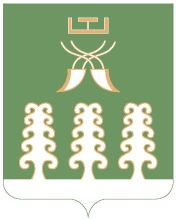 Совет сельского поселенияСтаротумбагушевский сельсоветмуниципального районаШаранский районРеспублики Башкортостанул. Центральная, д.14 д. Старотумбагушево                                     Шаранского района Республики Башкортостан, 452636Тел.(34769) 2-47-19, e-mail:sttumbs@yandex.ru,www.stumbagush.sharan-sovet.ru